Publicado en Ciudad de México el 08/11/2023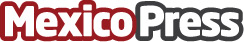 Cómo los mexicanos compran moda online: tendencias y perfiles de consumoElogia Fashion Lab, división especializada en Fashion Marketing de la Agencia Elogia, presentó su Estudio 2023: Moda Online en México, en el que se revelaron las tendencias de consumo en moda de los internautas mexicanos en los últimos 6 mesesDatos de contacto:Sabela SoutoElogia5545503714Nota de prensa publicada en: https://www.mexicopress.com.mx/como-los-mexicanos-compran-moda-online Categorías: Nacional Moda Marketing E-Commerce Consumo http://www.mexicopress.com.mx